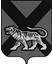 ТЕРРИТОРИАЛЬНАЯ ИЗБИРАТЕЛЬНАЯ КОМИССИЯ ХАНКАЙСКОГО РАЙОНАР Е Ш Е Н И Е20.07.2021    	                   с. Камень-Рыболов	                              № 8/40В связи с назначением выборов депутатов Государственной Думы Федерального Собрания Российской Федерации, депутатов Законодательного Собрания Приморского края на 19 сентября 2021 года, в соответствии с пунктами 12,13, 14 Порядка формирования резерва составов участковых комиссий и назначения нового члена комиссии из резерва составов участковых комиссий, утвержденного постановлением ЦИК России от 05.12.2012 №152/1137-6, территориальная избирательная комиссия Ханкайского районаРЕШИЛА:1. Обратиться к субъектам, имеющим право на выдвижение кандидатур для дополнительного зачисления в резерв составов участковых комиссий Приморского края избирательных участков, образуемых в местах временного пребывания на территории Ханкайского муниципального округа при проведении выборов депутатов Государственной Думы Федерального Собрания Российской Федерации восьмого созыва, депутатов Законодательного Собрания Приморского края 19 сентября 2021 года, о возможности представления в территориальную избирательную комиссию в срок с 30 июля 2020 года по 19 августа 2021 года включительно своих предложений по кандидатурам для дополнительного зачисления в резерв составов участковых комиссий Приморского края избирательных участков, образуемых в местах временного пребывания на территории Ханкайского муниципального округа при проведении выборов депутатов Государственной Думы Федерального Собрания Российской Федерации восьмого созыва, депутатов Законодательного Собрания Приморского края 19 сентября 2021 года.2. Направить данное решение в Избирательную комиссию Приморского края для размещения на официальном сайте Избирательной комиссии Приморского края  в информационно-телекоммуникационной сети «Интернет».3. Опубликовать информационное сообщение в газете «Приморские зори» и разместить настоящее решение на официальном сайте органов местного самоуправления Ханкайского муниципального округа в разделе «Территориальная избирательная комиссия» в информационно-телекоммуникацион-ной сети «Интернет».Председатель комиссии                                                                    О.В. ГурулеваСекретарь комиссии                                                                   М.В. ГерасименкоИнформационное сообщение территориальной избирательной комиссии Ханкайского районао дополнительном зачислении в резерв составов участковых комиссий Приморского края избирательных участков, образуемых в местах временного пребывания на территории Ханкайского муниципального округа при проведении выборов депутатов Государственной Думы Федерального Собрания Российской Федерации восьмого созыва, депутатов Законодательного Собрания Приморского края 19 сентября 2021 годаТерриториальная избирательная комиссия Ханкайского района объявляет о сборе предложений по кандидатурам для дополнительного зачисления в резерв составов участковых комиссий Приморского края избирательных участков, образуемых в местах временного пребывания на территории Ханкайского муниципального округа при проведении выборов депутатов Государственной Думы Федерального Собрания Российской Федерации восьмого созыва, депутатов Законодательного Собрания Приморского края 19 сентября 2021 года.Субъектам, имеющим право на выдвижение кандидатур для дополни-тельного зачисления в резерв составов участковых комиссий, предлагается в срок с 30 июля 2021 года по 19 августа 2021 года включительно представить свои предложения по кандидатурам для дополнительного зачисления в резерв составов участковых комиссий Приморского края избирательных участков, образуемых в местах временного пребывания на территории Ханкайского муниципального округа при проведении выборов депутатов Государственной Думы Федерального Собрания Российской Федерации восьмого созыва, депутатов Законодательного Собрания Приморского края 19 сентября 2021 года.Документы принимаются территориальной избирательной комиссией Ханкайского района в соответствии с графиком работы комиссии по адресу: 692684, с. Камень-Рыболов, ул. Кирова, д. 8, каб. 210, тел. 8 (42349) 97-6-60. Кандидатуры для зачисления в резерв составов участковых комиссий не должны иметь ограничений, установленных пунктом 1 статьи 29 (за иск-лючением подпунктов «ж», «з», «и», «к» и «л») Федерального закона «Об основных гарантиях избирательных прав и права на участие в референдуме граждан Российской Федерации».Форма письменного согласия гражданина для назначения членом участковой избирательной комиссии и зачисления в резерв составов участковых комиссий установлена приложением № 1 к Порядку формирования резерва составов участковых комиссий и назначения нового члена участковой комиссии из резерва составов участковых комиссий, утвержденного постановлением Центральной избирательной комиссии Российской Федерации от 5 декабря 2012 года № 152/1137-6 (в редакции постановления Центральной избирательной комиссии Российской Федерации от 12.02.2020 №239/1779-7).	О сборе предложений по кандидатурам для дополнительного зачисления в резерв составов участковых комиссий Приморского края избирательных участков, образуемых в местах временного пребывания на территории Ханкайского муниципального округа при проведении выборов депутатов Государственной Думы Федерального Собрания Российской Федерации восьмого созыва, депутатов Законодательного Собрания Приморского края 19 сентября 2021 годаПриложениек решению территориальнойизбирательной комиссииХанкайского районаот 20.07.2021 № 8/40